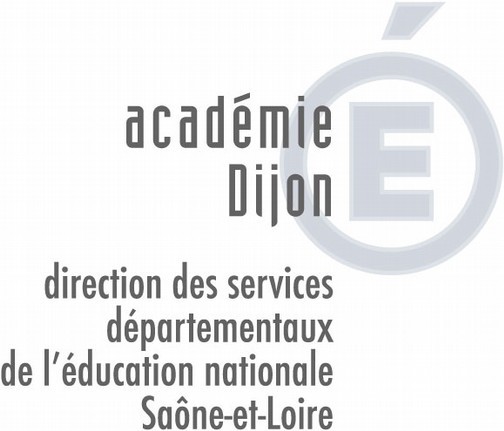 – PARCOURS SCOLAIRE DE L’ELEVE :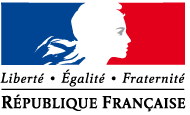 PROGRAMME PERSONNALISÉ DERÉUSSITE ÉDUCATIVEAnnée scolaire 2019/2020– IDENTIFICATION DES POINTS D’APPUI ET DES BESOINS :.– OBJECTIF(S) A ATTEINDRE :1 / 3Période n°.....................du .......................................... /201...	au............................................... /201...Place des actions proposées dans l’emploi du temps de l’élève (si nécessaire) :N-A : non atteint	P-A : partiellement atteint	A : atteint	D : dépasséPériode n°.....................du .......................................... /201...	au............................................... /201...Place des actions proposées dans l’emploi du temps de l’élève (si nécessaire) :N-A : non atteint	P-A : partiellement atteint	A : atteint	D : dépasséAnnée scolaireNiveau de classeÉtablissement(s) fréquenté(s)Actions d’aide particulières (PPRE, Rased, suivis...)2019 - 20202018 - 20192017 - 20182016 - 20172015 - 2016Domaine et compétences à travaillerActions proposées en classe ou à l’écoleActions proposées à la maison (si nécessaire)Actions proposées hors de l’école (si nécessaire)Résultats attendusDegré de maîtriseDegré de maîtriseDegré de maîtriseDegré de maîtriseDomaine et compétences à travaillerActions proposées en classe ou à l’écoleActions proposées à la maison (si nécessaire)Actions proposées hors de l’école (si nécessaire)Résultats attendusN-AP-AADLundiMardiMercrediJeudiVendrediBilan et suite à donner :Bilan et suite à donner :Bilan et suite à donner :Bilan et suite à donner :□ Fin du PPRE□ Prolongation du PPRE□ Nouveau PPRE□ Autre dispositif d’aide (RASED…)Date :	Signatures :Date :	Signatures :Date :	Signatures :Date :	Signatures :Date :	Signatures :L’enseignant :Le(a) directeur(rice) de l’école :L’élève :Les parentsAutres :Domaine et compétences à travaillerActions proposées en classe ou à l’écoleActions proposées par le RASEDActions proposées à la maison (si nécessaire)Actions proposées hors de l’école (si nécessaire)Résultats attendusDegré de maîtriseDegré de maîtriseDegré de maîtriseDegré de maîtriseDomaine et compétences à travaillerActions proposées en classe ou à l’écoleActions proposées par le RASEDActions proposées à la maison (si nécessaire)Actions proposées hors de l’école (si nécessaire)Résultats attendusN-AP-AADLundiMardiMercrediJeudiVendrediBilan et suite à donnerBilan et suite à donnerBilan et suite à donner□ Fin du PPRE□ Nouveau PPRE□ Autre dispositif d’aide (RASED…)Date :	Signature :Date :	Signature :Date :	Signature :Date :	Signature :Date :	Signature :Date :	Signature :L’enseignant :Le(a) directeur(rice) de l’école :L’élève :Les parents :RASED :Autres :